附件2：北京经济技术开发区管理委员会2020年高校应届毕业生公开招聘考生健康申报承诺书姓名：_________ 性别：____ 居住地： _________________身份证号码：________________________________________健康码及行程卡（勾选）：绿色     □黄色    □红色健康情况：__________________________________________（“健康情况”填写格式：“健康”或“其他”，如填写“其他”，请说明具体情况）其他（“是”或“否”，如填写“是”，请说明具体情况）：近14天内是否有国（境）外旅居史或进出新冠肺炎疫情中高风险地区：                                                     2020年9月27日（含）以来是否到过青岛市，或与青岛新增确诊病例和无症状感染者行程轨迹有交集：                       是否与新冠肺炎确诊或疑似病例有密切接触史：________近14天是否有发热、咳嗽、胸闷等不适症状：_________是否有其他需要说明的情况：_________________________________________________________________________ 本人承诺：本人知晓《中华人民共和国传染病防治法》中的有关法律法规以及新冠肺炎疫情防控相关措施要求，以上内容属实。如隐瞒、虚报、漏报，本人承担一切法律责任和相应后果。签字：                 2020年10月  日 健康码及行程卡查询可自行搜索或扫描下方二维码：北京健康宝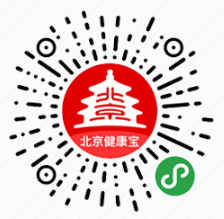 行程卡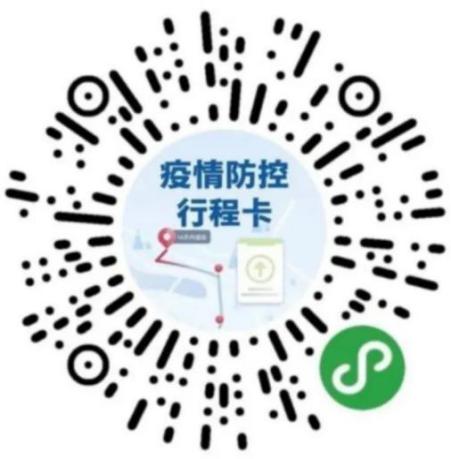 中高风险地区以国家卫生健康委公布的信息为准，具体可登录http://bmfw.www.gov.cn/yqfxdjcx/index.html查询，也可通过扫描微信小程序二维码查询，二维码见下图。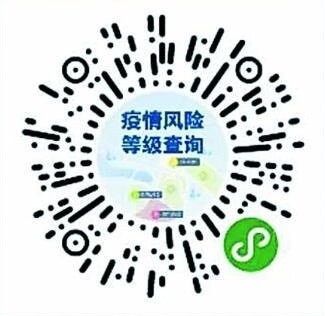 